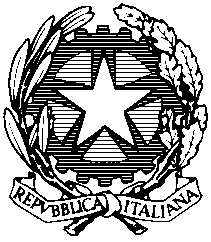 Tribunale Ordinario di SiracusaAL SIGNOR PRESIDENTE DEL TRIBUNALE DI SIRACUSAIl sottoscritto _____________________________________________________________________ ovvero La società/associazione/fondazione  ____________________________________________ con sede in ______________________________________________________________________ in persona del legale rappresentante ___________________________________________________CHIEDEL’iscrizione sul registro stampa tenuto da codesto tribunale ai sensi della legge  08.02.1948 n. 47 della seguente pubblicazione avente il titolo ________________________________________________________________________________natura (indicare il tipo di notizie) ________________________________________________________________________________________________________________________________________________________________periodicità ________________________________________________________________________________stampatore e/o provider (per pubblicazioni internet) ___________________________________________________________________________________________________________________proprietario ________________________________________________________________________________codice fiscale ________________________________________________________________________________con sede in (città e indirizzo) _______________________________________________________________________________in persona di (legale responsabile) ________________________________________________________________________________nato a _________________________il ___________________ con domicilio in _______________via ____________________________________________________________n._______________ Direttore responsabile ______________________________________________________________________________nato a _________________________il ___________________ con domicilio in _______________via ____________________________________________________________n._______________Editore  (sbarrare o cancellare se coincide con il proprietario) ______________________________C.f./p.i.  __________________________________ con sede in _____________________________via ____________________________________________________________ n._______________in persona di (legale responsabile) ________________________________________________________________________________nato a _________________________il ___________________ con domicilio in _______________via ____________________________________________________________n._______________Eventuali altre indicazioni ________________________________________________________________________________________________________________________________________________________________________________________________________________________________________________________________________________________________________________________________Allega le seguenti autocertificazioni:Dichiarazione accettazione del direttore responsabile con autocertificazione godimento diritti politici, iscrizione liste elettorali, iscrizione albo giornalisti (con allegata fotocopia tessera ordine) Autoceritificazione esistenza / inesistenza iscrizioni in casellario giudiziale (per il proprietario /editore e direttore)Allega, inoltre, i seguenti documenti in copia autentica: ________________________________________________________________________________________________________________________________________________________________ Siracusa, lì ______________________Il proprietario			Il direttore responsabile		L’esercente l’impresa giornalistica_______________		____________________		____________________